Compte rendu de l’assemblée générale du vendredi 26 avril 2019Cette assemblée du comité Périgueux-Nontron a réuni une trentaine de personnes.1 / Adhésion aux comités locauxL’association Attac compte 86 adhérents en Dordogne au 1er janvier 2019 : 49 adhérents au comité local de Périgueux, 22 au comité local de Bergerac et 15 en dehors de ces deux comités organisés.Rappelons que notre organisation altermondialiste, présente dans une quarantaine de pays, comprend environ 10 000 membres en France.2 / Rapport financierNotre comité disposait au 1er janvier 2019 d’un crédit bancaire de 5 118,20 € (banque : Crédit mutuel du Sud-Ouest) et d’une somme de 526,98 € en caisse, ce qui lui donne la possibilité d’animer ou soutenir plusieurs actions.Notre comité gère également le compte départemental (à répartir chaque année entre Périgueux et Bergerac) qui disposait au 1er janvier 2019 d’un crédit de 1 924,12 €Ce rapport détaillé peut être consulté sur le site d’Attac Dordogne : http://local.attac.org/attac24/3 / Rapport d’activitéNous en retiendrons quelques éléments importants, le rapport détaillé pouvant être consulté également sur le site d’Attac Dordogne.Notre comité poursuit de façon active son partenariat avec Cinécinéma de Périgueux ce qui a permis la projection avec débat des films suivants : « Human flow » de Ai Weiwei le 5 mai 2018, « Libre » de Michel Toesca avec la participation de Cédric Herrou le 9 octobre 2018, « Tout ce qu’il me reste de la révolution » de Judith Davis le 17 janvier 2019, « J’veux du soleil » (également présenté à Nontron) de François Ruffin et Gilles Perret avec la participation de ce dernier le 5 mars 2019, « Depuis Mediapart » avec la réalisatrice Naruna Kaplan de Macedo le 17 avril 2019.Notre comité a organisé la conférence gesticulée « Chroniques d’une ex-banquière » d’Aline Fares le 9 novembre 2018 sur le fonctionnement des banques.Notre comité a participé au soutien de différents moments militants : grève mondiale des jeunes, soutien à RESF (théâtre au Palace à périgueux, marche aux flambeaux), fête des possibles à l’écocentre de Saint-Pierre-de-Frugie, fête de la Confédération paysanne, soutien à la résistance à Notre-Dame-des-Landes.Il a poursuivi ses propres actions : interpellation des parlementaires contre les accords de libre-échange (TAFTA, CETA), participation à Marseille au rassemblement pour les 20 ans d’Attac, soutien le 6 février 2018 au tribunal de Carpentras de notre militante Nicole Briand inculpée pour sa participation à l’action des faucheurs de chaises, participation au mouvement des Gilets jaunes.Nous vous proposons à ce sujet de signer la pétition de soutien à Geneviève Legay, porte-parole d’Attac 06, grièvement blessée le 23 mars par une charge policière lors de l’acte 19 des gilets jaunes à Nice et de dénoncer à ce sujet les mensonges du procureur de la République de Nice, du ministre de l’Intérieur et du président Macron.Vous pouvez utiliser le lien suivant : « Signez l’appel pour défendre la sagesse de Geneviève Legay »4 / Election au conseil d’administrationLe conseil actuel est maintenu, aucune candidature ne s’étant manifestée lors de l’assemblée générale  pour le compléter.Il reste donc composé de cinq membres (Michel Bastide, Jean Lalanne, Claude Micmacher, Christian Naudet, Jean-Francis Parisis) mais ce conseil fonctionne de façon ouverte et tout adhérent ou sympathisant peut participer à ses activités.5 / Journée mondiale pour le climatNotre comité organise, dans le cadre de la journée mondiale pour le climat, une intervention-débat avec l’association NégaWatt représentée par Yohann Didier.Nous vous espérons nombreux à cette réunion qui se tiendra le vendredi 24 mai à 20 heures à la salle du conseil de la mairie de Coulounieix-Chamiers.6 / Prochain conseil d’administrationNotre prochain conseil se réunira le lundi 20 mai à 14h30 à la Bourse du Travail.Ordre du jour de ce conseil :- L’intervention de NégaWatt le 24 mai à Coulounieix-Chamiers- Le soutien des actions en cours d’Attac France (campagne contre l’impunité des multinationales, marches pour le climat, préparation d’un sommet alternatif fin août au Pays basque en opposition au sommet du G7 qui doit se tenir à Biarritz du 24 au 26 août prochains).Vous serez comme toujours les bienvenus à cette réunion.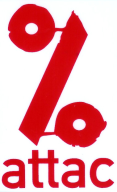 PERIGUEUX-NONTRONContacts :perigueux@attac.orghttp://local.attac.org/attac24/https://www.facebook.com/attac.perigueux.nontronIl s’agit tout simplementde se réapproprierensemblel’avenir de notre monde